Documentos:(  ) CRV ou CRLV do veículo dentro do prazo de validade (cópia simples).(  ) Documento de identidade do signatário da petição. *(  ) Guias de recolhimento a serem restituídas.(  ) Procuração, quando for o caso, com firma reconhecida e com poderes para representar junto ao Poder          Público. *(  )  Veículo pertencente à pessoa jurídica: Contrato Social, Ata da Assembleia, Estatuto Social, que habilite a Pessoa Física que assina a solicitação.(  ) VEÍCULOS COM ARRENDAMENTO MERCANTIL: Cópia da autorização fornecida pela empresa arrendante, assinada por pessoa habilitada, com firma reconhecida, devidamente comprovada através de procuração e cópia da carteira de identidade do signatário.(  ) Boletim de ocorrência, para os casos de roubo ou furto. *(  ) no caso de perda total por sinistro, n° do processo de pedido de baixa do veículo no DETRAN-RJ       E-12/____/________/20___. A prévia abertura de processo de baixa do veículo no DETRAN_RJ é obrigatória.* apresentar (original e cópia) ou (cópia autenticada)Uso exclusivo da SEFAZ-RJData do recebimento ___/___/_____   Assinatura e Carimbo: (   ) Caso não seja possível a COMPENSAÇÃO, autorizo a RESTITUIÇÃO de IPVA com os dados abaixo:Documentos adicionais para a restituição:(  ) Comprovação dos dados bancários: cópia do cartão de débito, cheque ou documento equivalente, que                        contenha agência (Ag) e conta (Cc) do banco, e nome do requerente (cópia simples).Declaro serem verdadeiras as informações prestadas, estando ciente das penalidades previstas em Lei para o caso de declarações inexatas.Nestes termos, solicito deferimento.Rio de Janeiro, ___/___/______.Assinatura: __________________________________________________ID (RG/CPF):______________________       Nome em letras de forma: ______________________________________________________________________      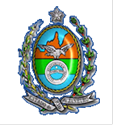 SECRETARIA DE ESTADO DE FAZENDA                                 SUBSECRETARIA ADJUNTA DE FISCALIZAÇÃO                                             AUDITORIA FISCAL ESPECIALIZADA DE IPVA – AFE-09Processo:Data:                      Fls.:Rubrica:ID. Funcional:Dados do ProprietárioDados do ProprietárioDados do ProprietárioNome CompletoNome CompletoTelefone(    )Endereço - BairroCEPTelefone Celular(    )Municípioe-mailCPF/CNPJRoubo/ Furto/ Apropriação indébita/ Estelionato/ Baixa Roubo/ Furto/ Apropriação indébita/ Estelionato/ Baixa Roubo/ Furto/ Apropriação indébita/ Estelionato/ Baixa Roubo/ Furto/ Apropriação indébita/ Estelionato/ Baixa Roubo/ Furto/ Apropriação indébita/ Estelionato/ Baixa Roubo/ Furto/ Apropriação indébita/ Estelionato/ Baixa Roubo/ Furto/ Apropriação indébita/ Estelionato/ Baixa Roubo/ Furto/ Apropriação indébita/ Estelionato/ Baixa Roubo/ Furto/ Apropriação indébita/ Estelionato/ Baixa Roubo/ Furto/ Apropriação indébita/ Estelionato/ Baixa Roubo/ Furto/ Apropriação indébita/ Estelionato/ Baixa Roubo/ Furto/ Apropriação indébita/ Estelionato/ Baixa Roubo/ Furto/ Apropriação indébita/ Estelionato/ Baixa Roubo/ Furto/ Apropriação indébita/ Estelionato/ Baixa Roubo/ Furto/ Apropriação indébita/ Estelionato/ Baixa Roubo/ Furto/ Apropriação indébita/ Estelionato/ Baixa Roubo/ Furto/ Apropriação indébita/ Estelionato/ Baixa Marca/ ModeloAno/ExercícioAno/ExercícioAno/ExercícioAno/ExercícioAno/ExercícioAno/ExercícioAno/ExercícioAno/ExercícioAno/ExercícioAno/ExercícioAno/ExercícioAno/ExercícioAno/ExercícioAno/ExercícioAno/ExercícioAno/ExercícioChassiPlacaPlacaPlacaPlacaPlacaPlacaPlacaPlacaRENAVAMRENAVAMRENAVAMRENAVAMRENAVAMRENAVAMRENAVAMRENAVAMVeículo destinatário IPVA restanteVeículo destinatário IPVA restanteVeículo destinatário IPVA restanteVeículo destinatário IPVA restanteVeículo destinatário IPVA restanteVeículo destinatário IPVA restanteVeículo destinatário IPVA restanteVeículo destinatário IPVA restanteVeículo destinatário IPVA restanteVeículo destinatário IPVA restanteVeículo destinatário IPVA restanteVeículo destinatário IPVA restanteVeículo destinatário IPVA restanteVeículo destinatário IPVA restanteVeículo destinatário IPVA restanteVeículo destinatário IPVA restanteVeículo destinatário IPVA restanteMarca/ ModeloAno(s)/ Exercício(s) a pagarAno(s)/ Exercício(s) a pagarAno(s)/ Exercício(s) a pagarAno(s)/ Exercício(s) a pagarAno(s)/ Exercício(s) a pagarAno(s)/ Exercício(s) a pagarAno(s)/ Exercício(s) a pagarAno(s)/ Exercício(s) a pagarAno(s)/ Exercício(s) a pagarAno(s)/ Exercício(s) a pagarAno(s)/ Exercício(s) a pagarAno(s)/ Exercício(s) a pagarAno(s)/ Exercício(s) a pagarAno(s)/ Exercício(s) a pagarAno(s)/ Exercício(s) a pagarAno(s)/ Exercício(s) a pagarChassiPlacaPlacaPlacaPlacaPlacaPlacaPlacaPlacaRENAVAMRENAVAMRENAVAMRENAVAMRENAVAMRENAVAMRENAVAMRENAVAMSECRETARIA DE ESTADO DE FAZENDA                                 SUBSECRETARIA ADJUNTA DE FISCALIZAÇÃO                                               AUDITORIA FISCAL ESPECIALIZADA DE IPVA – AFE-09Processo:Data:                      Fls.:Rubrica:ID. Funcional:Forma de restituição solicitada (  ) Ordem bancária – recebimento no caixa do banco, com verificação de CPF (  ) Em minha conta corrente (  ) Depósito na conta corrente do meu procuradorInformações para créditoInformações para créditoInformações para créditoInformações para créditoInformações para créditoInformações para créditoInformações para créditoInformações para créditoInformações para créditoInformações para créditoInformações para créditoInformações para créditoInformações para créditoInformações para créditoInformações para créditoInformações para créditoInformações para créditoInformações para créditoInformações para créditoInformações para créditoInformações para créditoInformações para créditoInformações para créditoInformações para créditoBancoBancoBancoBancoBancoBancoBancoBancoAgênciaAgênciaAgênciaAgênciaAgênciaAgênciaAgênciaAgênciaContaContaContaContaContaContaContaContaMotivo do pedido de restituição (  ) Pagamento em duplicidade ou a maior. (  ) Roubo, furto, estelionato, apropriação indébita ou perda total de veículo (este formulário não pode       ser utilizado para compensação com IPVA de outro veículo). (  ) Veículo isento ou imune. (  ) Outros: _________________________________________________